P.G.Zuidwesthoek te Sluis e.o.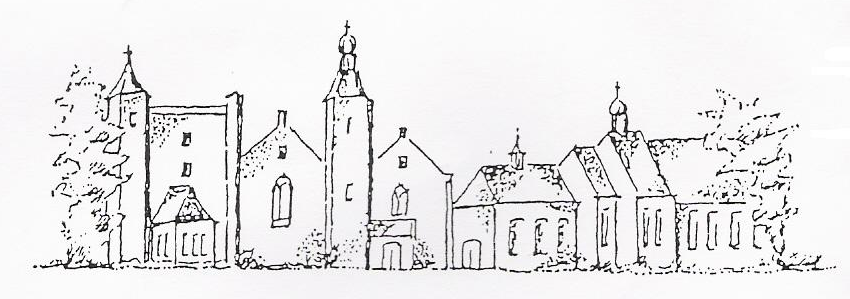 Zondag 4 november 2018SluisOntvangen en geven     Dankdag 2018Voorganger: mw E. Reijnhoudt Organist: dhr  R. de BliekAmbtsdrager: mw J. BakkerLector: dhr J. DeesDe collecte tijdens de dienst is in twee rondgangen voor kerkrentmeesters en diaconie. De uitgangscollecte is bestemd voor de Voedselbank, tevens inzameling van producten. De bloemen uit deze dienst gaan met een groet van de gemeente naar mw Quaak- Maas, mw Faas-de Hulster en dhr A.J. de Bruijne.Na de dienst is er koffie en thee.INTREDE Woord van welkomAan de Paaskaars worden de tafelkaarsenontstoken.o.: We ontsteken de tafelkaarsen.      Eén kaars voor Israël      en één kaars voor de gemeente.     Wij beiden      - onlosmakelijk met elkaar verbonden -      mogen ons gedragen weten      naar het licht van de nieuwe morgen.a.: LIED 970: 1Allen gaan staan AANVANGSLIED 67: 1, 3BEMOEDIGING en GROETv. Heer open mijn lippena. Mijn mond zal zingen van uw eer.v. God kom mij te hulp.a. Heer haast u mij te helpen.v.Trouwe God,   nu de dagen lengen   de oogst van het veld is gehaald,   willen wij u danken   voor alles wat het land    en ons leven heeft voortgebracht.   Wij zoeken uw aangezicht,   als wij onze weg vervolgen.   Wees met ons   in onze onze vreugde en verdriet   bij ons vallen en opstaan.a.Wees in ons midden,   ga met ons mee.   AmenLIED 841: 1, 2 Gebed om ontferming  met lied 281: 1- gebed- 281:10LIED 716DIENST VAN HET WOORDGebed voor de bijbel opengaatSchriftlezingen OT: Exodus 16: 4- 6 De Heer zei tegen Mozes: ‘Ik zal voor jullie brood uit de hemel laten regenen. De mensen moeten er dan elke dag op uitgaan om net zo veel te verzamelen als ze voor die dag nodig hebben. Daarmee stel ik hen op de proef: ik wil zien of zij zich aan mijn voorschriften houden. Op de zesde dag moeten ze tweemaal zo veel verzamelen en klaarmaken als op andere dagen.’Hierop zeiden Mozes en Aäron tegen de Israëlieten: ‘Vanavond nog zult u inzien dat de Heer zelf u uit Egypte heeft geleid.Exodus: l7- 30:  De Israëlieten deden dat. De een verzamelde veel, de ander weinig. Toen ze het namaten hadden zij die veel verzameld hadden niet meer dan een omer, en zij die weinig verzameld hadden niet minder, terwijl toch iedereen zoveel had genomen als hij nodig had. Mozes verbood om ook maar iets ervan tot de volgende dag te bewaren. Sommigen luisterden niet naar hem en bewaarden toch iets; de volgende morgen zat het vol wormen en stonk het. Mozes wees hen scherp terecht.Elke morgen verzamelde ieder zo veel als hij nodig had; zodra de zon begon te branden, smolt het weg. Maar op de zesde dag verzamelden ze een dubbele hoeveelheid; twee omer per persoon. De leiders van het volk kwamen dit bij Mozes melden. Mozes zei tegen hen: ‘De Heer heeft dit zo bepaald. Morgen is het een dag van rust, een heilige sabbat ter ere van de Heer. Bak of kook daarom wat u wilt klaarmaken, en bewaar wat er overblijft tot morgen’Ze lieten dus iets over voor de volgende dag, zoals Mozes had opgedragen; nu stonk het niet en zaten er geen wormen in. ‘Dit moet u vandaag eten’zei Mozes, ‘want vandaag is het sabbat, een rustdag ter ere van de Heer, en zult u buiten het kamp niets vinden. Zes dagen kunt u voedsel verzamelen, maar de zevende dag is het sabbat, dan is het er niet.’Toch gingen sommigen ook op de zevende dag op zoek, maar ze vonden niets. Toen zei de Heer tegen Mozes: ‘Hoe lang blijven jullie nog weigeren mijn geboden en voorschriften in acht te nemen? De Heer heeft jullie de sabbat gegeven en daarom geeft hij jullie op de zesde dag voedsel voor twee dagen. Laat ieder dus op de zevende dag blijven waar hij is, niemand mag dan het kamp verlaten.’ Toen hield iedereen op de zevende dag rust. Schriftlezing NT: Lucas 6: 38Geef, dan zal je gegeven worden; een goede, stevig aangedrukte, goed geschudde  en overvolle maat zal je worden toebedeeld. Want de maat die je voor anderen gebruikt, zal ook voor jullie worden gebruikt.l. Tot zover de Schriftlezing.    Gelukkig zijn zij     die het woord van God horen     het in hun hart bewaren     en eruit leven.AmenLIED 718: 1, 3, 4OVERDENKINGORGELSPELLIED 365: 1,2,3,7 DIENST van GAVEN en GEBEDENGEBEDENToelichting uitgangscollecte INZAMELING VAN DE GAVESLOTLIED Zingerderwijs 32: 1, 2, 3, 4(Melodie: gezang 168)1.Dit is een tijd van kleurenprachtNu na de zomer ’t najaar wacht.Al wat er groeide in de tijdHeeft God tot nieuwe oogst bereid.2.Nu komt de herfst, verstilt het al,Maar vruchten zijn er zonder tal.Zo geeft U ons in overvloedUw liefde die ons leven doet.3.Mogen wij rijk, gezegend zijnDoor al Gods gaven, groot en klein.Leven wij zo met dankbaarheid,De weg die naar de vrede leidt.4. Veelkleurig is de liefde Gods,Zo stoer en stevig als een rots.Om op te bouwen ons bestaanRaakt U ons met uw liefde aan.ZEGENLIED 425     AGENDA 4 november 2018 Vandaag om 15.00 uur: welkom bij de eerste dienst in de vernieuwde Kerkpleinkerk, Oostburg.7 november 2018 dienst in Rozenoord,voorganger ds. de Beun8 november 2018 seniorenmiddag in OostburgAanmelden tot 6 november.11 november 2018 dienst in Sluis, Voorganger ds. de Beun18 november 2018: gemeentevergadering na de kerkdienst in Sluis. Agenda: begroting 2019 en effecten nieuwe kerkorde.Zie ook: www.pknzuidwesthoek.nl 